Alpaca Fleece Entry Form 2023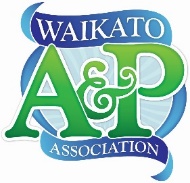 Entries close on 27th September, 2023. Late entries will be accepted until Wednesday 4th October 2023 with a 50% penalty. No entries on the dayPhotocopy this entry form if you need more space to enter more fleeces. If the form is not signed or does not have the correct monies, it will be returned to sender.Email this form to prudysplace@xtra.co.nz and sammy@showingwaikato.co.nz or post form to Waikato A &P, Alpaca Section, PO Box 14161, Hamilton 3252, or enter online at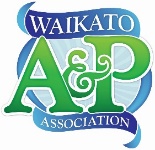 Exhibitor Name:Exhibitor Name:Exhibitor Name:Exhibitor Name:Stud Name:Stud Name:Stud Name:Stud Name:Stud Name:Stud Name:Stud Name:Stud Name:Stud Name:Stud Name:Total Fleeces Entered:Total Fleeces Entered:Total Fleeces Entered:Total Fleeces Entered:Total Fleeces Entered:Total Fleeces Entered:Phone:Phone:Phone:Phone:Phone:Phone:Phone:Phone:Email: Email: Email: Email: Email: Email: Email: Email: Email: Email: Email: Email: Address:Address:Address:Address:Address:Address:Bank A/C for Prize Money:OR: I wish to donate any prize money won, back to the Waikato A&P Alpaca Section and be listed in the catalogue as a Donor. Bank A/C for Prize Money:OR: I wish to donate any prize money won, back to the Waikato A&P Alpaca Section and be listed in the catalogue as a Donor. Bank A/C for Prize Money:OR: I wish to donate any prize money won, back to the Waikato A&P Alpaca Section and be listed in the catalogue as a Donor. Bank A/C for Prize Money:OR: I wish to donate any prize money won, back to the Waikato A&P Alpaca Section and be listed in the catalogue as a Donor. Bank A/C for Prize Money:OR: I wish to donate any prize money won, back to the Waikato A&P Alpaca Section and be listed in the catalogue as a Donor. Bank A/C for Prize Money:OR: I wish to donate any prize money won, back to the Waikato A&P Alpaca Section and be listed in the catalogue as a Donor. Bank A/C for Prize Money:OR: I wish to donate any prize money won, back to the Waikato A&P Alpaca Section and be listed in the catalogue as a Donor. Bank A/C for Prize Money:OR: I wish to donate any prize money won, back to the Waikato A&P Alpaca Section and be listed in the catalogue as a Donor. Bank A/C for Prize Money:OR: I wish to donate any prize money won, back to the Waikato A&P Alpaca Section and be listed in the catalogue as a Donor. Bank A/C for Prize Money:OR: I wish to donate any prize money won, back to the Waikato A&P Alpaca Section and be listed in the catalogue as a Donor. Bank A/C for Prize Money:OR: I wish to donate any prize money won, back to the Waikato A&P Alpaca Section and be listed in the catalogue as a Donor. Bank A/C for Prize Money:OR: I wish to donate any prize money won, back to the Waikato A&P Alpaca Section and be listed in the catalogue as a Donor. Bank A/C for Prize Money:OR: I wish to donate any prize money won, back to the Waikato A&P Alpaca Section and be listed in the catalogue as a Donor. Bank A/C for Prize Money:OR: I wish to donate any prize money won, back to the Waikato A&P Alpaca Section and be listed in the catalogue as a Donor. Bank A/C for Prize Money:OR: I wish to donate any prize money won, back to the Waikato A&P Alpaca Section and be listed in the catalogue as a Donor. Bank A/C for Prize Money:OR: I wish to donate any prize money won, back to the Waikato A&P Alpaca Section and be listed in the catalogue as a Donor. Bank A/C for Prize Money:OR: I wish to donate any prize money won, back to the Waikato A&P Alpaca Section and be listed in the catalogue as a Donor. Bank A/C for Prize Money:OR: I wish to donate any prize money won, back to the Waikato A&P Alpaca Section and be listed in the catalogue as a Donor. Bank A/C for Prize Money:OR: I wish to donate any prize money won, back to the Waikato A&P Alpaca Section and be listed in the catalogue as a Donor. Bank A/C for Prize Money:OR: I wish to donate any prize money won, back to the Waikato A&P Alpaca Section and be listed in the catalogue as a Donor. I would like to make a donation to the Waikato A&P Association:  $5          $10          $20          $50           $100         other value $_________I would like to make a donation to the Waikato A&P Association:  $5          $10          $20          $50           $100         other value $_________I would like to make a donation to the Waikato A&P Association:  $5          $10          $20          $50           $100         other value $_________I would like to make a donation to the Waikato A&P Association:  $5          $10          $20          $50           $100         other value $_________I would like to make a donation to the Waikato A&P Association:  $5          $10          $20          $50           $100         other value $_________I would like to make a donation to the Waikato A&P Association:  $5          $10          $20          $50           $100         other value $_________I would like to make a donation to the Waikato A&P Association:  $5          $10          $20          $50           $100         other value $_________I would like to make a donation to the Waikato A&P Association:  $5          $10          $20          $50           $100         other value $_________I would like to make a donation to the Waikato A&P Association:  $5          $10          $20          $50           $100         other value $_________I would like to make a donation to the Waikato A&P Association:  $5          $10          $20          $50           $100         other value $_________I would like to make a donation to the Waikato A&P Association:  $5          $10          $20          $50           $100         other value $_________I would like to make a donation to the Waikato A&P Association:  $5          $10          $20          $50           $100         other value $_________I would like to make a donation to the Waikato A&P Association:  $5          $10          $20          $50           $100         other value $_________I would like to make a donation to the Waikato A&P Association:  $5          $10          $20          $50           $100         other value $_________I would like to make a donation to the Waikato A&P Association:  $5          $10          $20          $50           $100         other value $_________I would like to make a donation to the Waikato A&P Association:  $5          $10          $20          $50           $100         other value $_________I would like to make a donation to the Waikato A&P Association:  $5          $10          $20          $50           $100         other value $_________I would like to make a donation to the Waikato A&P Association:  $5          $10          $20          $50           $100         other value $_________I would like to make a donation to the Waikato A&P Association:  $5          $10          $20          $50           $100         other value $_________I would like to make a donation to the Waikato A&P Association:  $5          $10          $20          $50           $100         other value $_________OFFICE USE ONLYMember Passes:                 Exhibitor Passes:                 Car Passes:                  OFFICE USE ONLYMember Passes:                 Exhibitor Passes:                 Car Passes:                  OFFICE USE ONLYMember Passes:                 Exhibitor Passes:                 Car Passes:                  OFFICE USE ONLYMember Passes:                 Exhibitor Passes:                 Car Passes:                  OFFICE USE ONLYMember Passes:                 Exhibitor Passes:                 Car Passes:                  OFFICE USE ONLYMember Passes:                 Exhibitor Passes:                 Car Passes:                  OFFICE USE ONLYMember Passes:                 Exhibitor Passes:                 Car Passes:                  OFFICE USE ONLYMember Passes:                 Exhibitor Passes:                 Car Passes:                  OFFICE USE ONLYMember Passes:                 Exhibitor Passes:                 Car Passes:                  OFFICE USE ONLYMember Passes:                 Exhibitor Passes:                 Car Passes:                  OFFICE USE ONLYMember Passes:                 Exhibitor Passes:                 Car Passes:                  OFFICE USE ONLYMember Passes:                 Exhibitor Passes:                 Car Passes:                  ClassName of Animal (must be stated)Name of Animal (must be stated)Name of Animal (must be stated)Name of Animal (must be stated)IAR No.IAR No.Breed H/SBreed H/SSex M/FSex M/FColourColourDate Shorn(dd/mm/yy)Date Shorn(dd/mm/yy)Date Shorn(dd/mm/yy)Alpaca Age at shearing (months)Fleece age at shearing (months)FeesOffice useTotal entry fees (including back page) Total entry fees (including back page) Total entry fees (including back page) Total entry fees (including back page) Total entry fees (including back page) Total entry fees (including back page) Total entry fees (including back page) $Late entry penalty =total entry fees x 0.5Late entry penalty =total entry fees x 0.5Late entry penalty =total entry fees x 0.5Late entry penalty =total entry fees x 0.5Late entry penalty =total entry fees x 0.5Late entry penalty =total entry fees x 0.5Late entry penalty =total entry fees x 0.5$Catalogue (if required)Catalogue (if required)Catalogue (if required)Catalogue (if required)Catalogue (if required)Catalogue (if required)Catalogue (if required)$5.00DonationDonationDonationDonationDonationDonationDonation$Total enclosedTotal enclosedTotal enclosedTotal enclosedTotal enclosedTotal enclosedTotal enclosed$ClassName of Animal (must be stated)IAR No.Breed H/SSex M/FColourDate Shorn(dd/mm/yy)Alpaca Age at shearing (months)Fleece age at shearing (months)FeesOffice useAdd total on to front page$